Приложение 4к п. 4.2.2. Порядка организации ивыполнения демонстрационных полётовСХЕМА ЗОН ДЕМОНСТРАЦИОННЫХ ПОЛЬОТОВ (ДП) НА АЭРОДРОМЕ A1 (с привязкой к местности и ближайшему запасному аэродрому A2)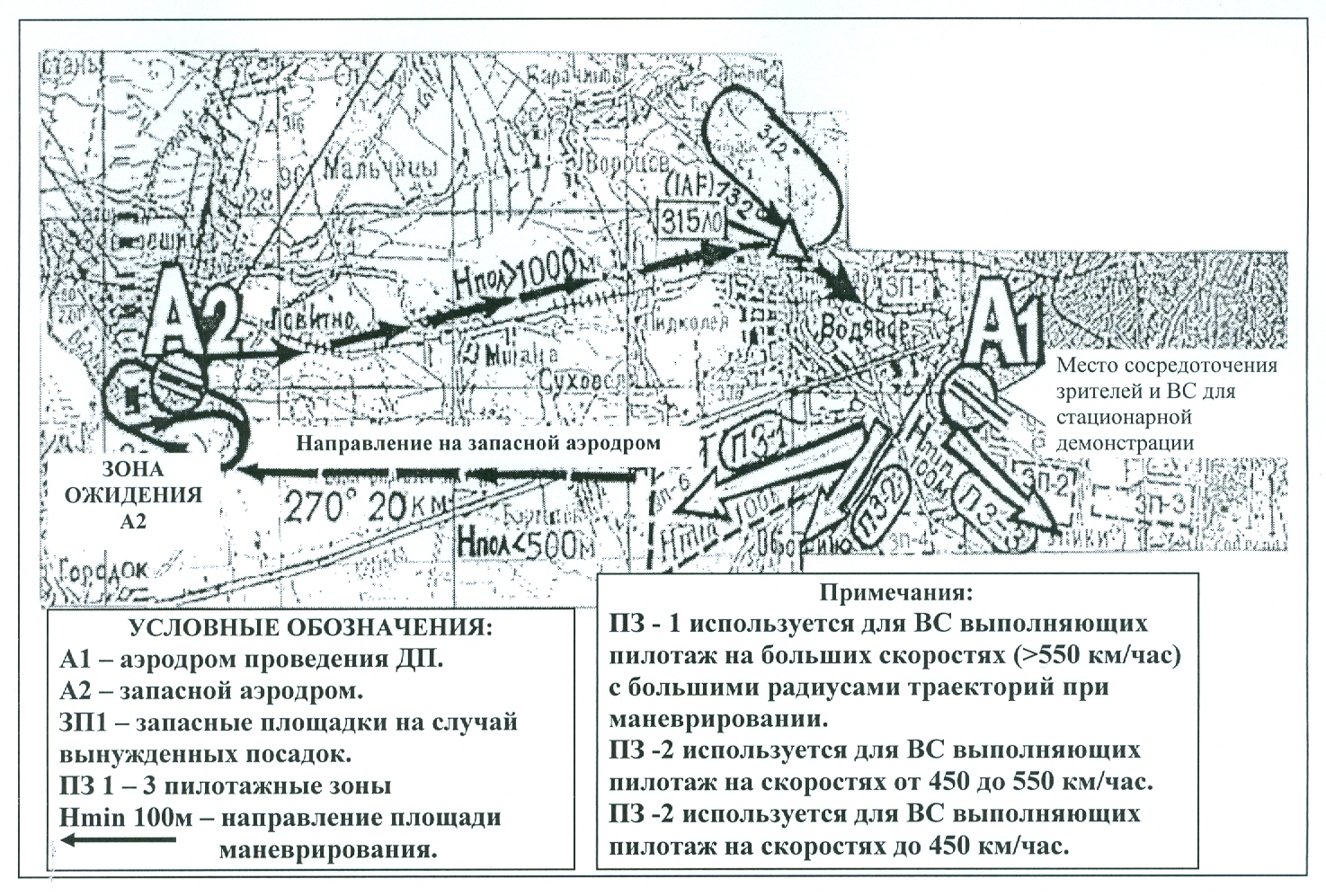 